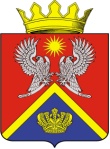 АДМИНИСТРАЦИЯ СУРОВИКИНСКОГО МУНИЦИПАЛЬНОГО РАЙОНА ВОЛГОГРАДСКОЙ ОБЛАСТИПОСТАНОВЛЕНИЕ от  15.02.2022                                     № 118 О подготовке и проведении мероприятий  по безаварийномупропуску весеннего половодья (паводков) ни территории Суровикинского муниципальногорайона  в 2022 годуВ целях уменьшения риска возникновения чрезвычайных ситуаций, смягчения их последствий, снижения возможного ущерба, обеспечения безопасности населения и устойчивого функционирования объектов экономики в период весеннего половодья в 2022 году администрация Суровикинского муниципального района Волгоградской области постановляет:Утвердить прилагаемый комплексный план мероприятий по подготовке к безаварийному пропуску весеннего половодья в 2022 году на территории Суровикинского муниципального района. Для осуществления оперативного руководства по пропуску паводковых вод на территории Суровикинского муниципального района создать комиссию в составе:Роганов Александр Федорович заместитель главы Суровикинского                                                       муниципального района по сельскому                                                      хозяйству, продовольствию и                                                       природопользованию, начальник отдела                                                      по сельскому хозяйству, продовольствию и                                                       природопользованию, администрации                                                      Суровикинского муниципального района,                                                       председатель комиссии Калашников Максим Сергеевич заместитель начальника отдела                                                        по сельскому хозяйству, продовольствию и                                                         природопользованию администрации                                                      Суровикинского муниципального района,                                                       секретарь комиссии Массалов Иван Иванович          консультант отдела мобилизационной                                                      подготовки, гражданской обороны                                                      и чрезвычайным ситуациям администрации                                                      Суровикинского муниципального районаКоновалов Виктор Валерьевич  начальник 8 пожарно-спасательного отряда                                                        Федеральной противопожарной службы                                                        Государственной противопожарной                                                        службы Главного управления МЧС                                                       России по Волгоградской области                                                       (по согласованию).Рекомендовать главам сельских поселений Суровикинского муниципального района:- организовать наблюдение за развитием ледовой обстановки, возможными местами образования ледовых заторов, повышением уровня воды на водных объектах и состоянием гидротехнических сооружений в период прохождения паводка; - организовать сбор, анализ, обобщение и обмен информацией в области защиты населения и территорий при пропуске весеннего половодья и паводковых вод на подведомственной территории; - ежедневно оценивать складывающуюся обстановку, в случае ее осложнения незамедлительно информировать оперативного дежурного ЕДДС Суровикинского муниципального района; - проверить готовность систем оповещения и информирования населения о возникновении чрезвычайной ситуации (происшествий) природного и техногенного характера, а также провести тренировки по оповещению населения и разъяснительную работу по порядку действий в случае затопления (потопления);- обеспечить контроль за соблюдением собственниками и эксплуатирующими организациями требований по безопасности гидротехнических сооружений, а так же за соблюдением ими установленного порядка эксплуатации; - обеспечить очистку от снега, льда и мусора пропускных каналов и водосбросных сооружений на гидротехнических сооружениях;- обеспечить регулярное информирование населения о развитии весеннего половодья и своевременное его оповещение при угрозе затопления населенных пунктов;- привести в готовность пункты  временного размещения на случай необходимости отселения и вывоза материальных ценностей из зон возможного затопления и оказания помощи пострадавшим от наводнения; - определить зоны (возвышенности) для эвакуации домашних животных, проработать вопрос создания запасов кормов для них;- уточнить наличие и подготовить мобильные источники энергоснабжения для работы в чрезвычайных ситуациях. 4. Отделу по сельскому хозяйству, продовольствию и природопользованию администрации Суровикинского муниципального района: организовать взаимодействие с сельскохозяйственными организациями независимо от их организационно-правовой формы и формы собственности с целью выработки мероприятий по недопущению попадания ядохимикатов, пестицидов и горюче-смазочных материалов с талыми водами в водохозяйственные объекты. 5. Настоящее постановление вступает в силу после его подписания и подлежит размещению на официальном сайте администрации Суровикинского муниципального района Волгоградской области в информационно-телекоммуникационной сети «Интернет».6. Контроль за выполнением настоящего постановления возложить на заместителя главы Суровикинского муниципального района по сельскому хозяйству, продовольствию и природопользованию, начальника отдела по сельскому хозяйству, продовольствию и природопользованию администрации Суровикинского муниципального района Волгоградской области А.Ф. Роганова.Глава Суровикинскогомуниципального района                                                                         Р.А. Слива